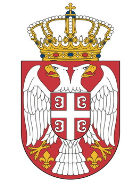 ОБАВЕШТЕЊЕ О НАЈПОВОЉНИЈЕМ ПОНУЂАЧУУ ПОСТУПКУ ИЗУЗЕТЕ НАБАВКЕПодаци о наручиоцу:Република Србија – министарство пољопривреде, шумарства и водопривреде – УПРАВА ЗА ШУМЕ, Омладинских бригада 1, Нови Београд.Матични број: 17855140, ПИБ: 108508191Интернет страница: www.upravazasume.gov.rs.Предмет набавке: набавка тонераОснов за изузеће: Чл.27.ст.1. тач.1) Закона о јавним набавкама („Службени гласник РС“ број 91/19)Број поднетих понуда: 1.Основни подаци о добављачу: Privredno društvo OBLAK TEHNOLOGIJE DOO, Цара Душана 212,Београд–Земун, 011/3535-537, public.operativa@oblakteh.rs, ПИБ: 103551303, МБ: 17574035, контакт особа: Мина ТеранЦене и услови прихваћене понуде: Број понуде понуђача: 1005/2021 од дана 10.05.2021. годинеУкупна цена: 412.498,00 динара без ПДВ-а.Рок плаћања је 30 дана од дана службеног пријема рачуна.Република СрбијаМИНИСТАРСТВО ПОЉОПРИВРЕДЕ,ШУМАРСТВА И ВОДОПРИВРЕДЕУправа за шумеБрој: 404-02-231/5/2021-10Датум: 12.05.2021. годинеБ е о г р а д